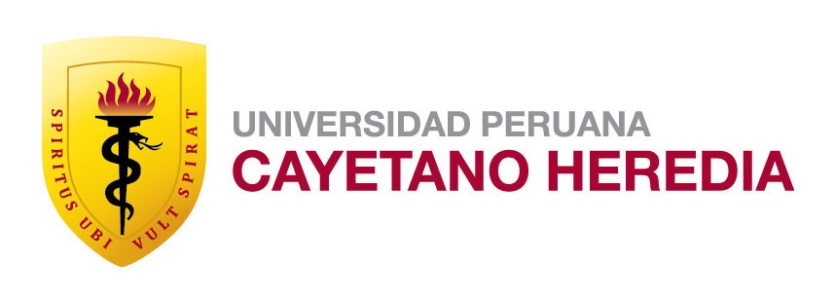 INSCRIPCIÓN DE CANDIDATO A VICERRECTOR ACADÉMICO UPCH Periodo 2017 – 2022Lima,……….. de …………………… de 2017.SEÑORESCOMITÉ ELECTORAL UNIVERSITARIO -  UPCH.Estimados Señores,El suscrito, ciudadano en ejercicio, con DNI Vigente, Nº ………………………………. cuya copia ampliada adjunto, Profesor Principal Ordinario con ………………. años en la docencia universitaria, de los cuales ………………. años son de profesor principal de la UPCH, con grados y títulos expedidos por la UPCH, y con grado de Doctor (cuya copia simple adjunto) y con grados y títulos expedidos por otras universidades, debidamente registrados en la ANR, cuyas copias simples adjunto, acepto ser candidato en la presente elección y presento como personero de esta lista al profesor   ……………………………………………………………………………………………………………………………………………….. quien se acreditará con DNI Nº ……………………………….Asimismo, en caso de resultar elegido Vicerrector Académico, me comprometo a ejercer el cargo de Vicerrector de la UPCH a tiempo completo, y también me comprometo, como candidato, a proporcionar al Comité Electoral, la información adicional que me indiquen.En fe de lo cual firmo:……………………………………………….      Firma registrada en DNI:Apellidos y Nombres: .......…………………………………………………………………………DNI: …………………..Correo electrónico institucional: ..……………………………………………………………….	